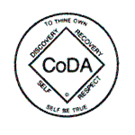 CoDA Service Conference 2023Committee Report for:World Connections Committee (WCC)June 10, 2023MembersWCC Purpose:Connect with worldwide groups & members to collaborate by broadening the “experience, strength and hope” between worldwide voting entities, Co-Dependents Anonymous Inc. (CoDA) and the rest of the Fellowship. Collaborate with groups and members to exchange information and expertise with voting entities, as well as the CoDA, Inc. Board, and committees. Act as a bridge and conduit of information for new voting entities, intergroups or individual meetings who desire a connection with CoDA, Inc. Collaborate, disseminate, and gain information concerning the fellowship needs and pass pertinent information on to appropriate sources. WCC Goals:Maintain and increase contact information with worldwide voting entities as well as areas where there is no formal CoDA structureAction Plan: Conduct an inventory of our relationship with each International VE and where there is no formal CoDA structureProvide updated information of on online VE list to websiteUtilize information from Voting Entity (VE) reports and email exchanges to identify needs and prioritize by group conscienceProvide information to increase awareness of the service work of  CoDA, Inc. Board of Trustees, CoRe (literature and publishing), standing committees and service structure, Increased familiarity with the Fellowship Services Manual, Service Concepts, and website navigationBuild relationships with VEs Action Plan: Invite and listen to their feedback Work towards increasing VE Liaisons at WCC meetingsEstablish meeting times that would meet the needs of international time zonesDiscover interpretation needsEach region be represented by a WCC member, Regional Service Representative  Share information on topics and interact with members Support other countries or voting entities with CoDA development and growthContinue to encourage forming Intergroups and Voting Entities thereby increasing participation and representation at the CoDA, Inc. levelContinue to increase awareness of cultural and language similarities and differences throughout CoDA to assist in reaching out to the rest of the Fellowship. Action Plan:Encourage closed captioning on CoDA YouTube channels at Intergroup and World levelsReceive international VE reports for CoDA Service Conferences each year and provide time for presentation with the Events Committee WCC Highlights:WCC Chair stepped down from service work at world levelWCC continues to serve fellowships worldwide with Vice Chair stepping in as Acting ChairWCC Chair remains openWCC acclaimed Leane G. as Treasurer WCC continues work to assist worldwide fellowships grow, replicate, and assist intergroups become Voting Entities (VE)Recruitment of VE Liaisons continuesF2F for 2024: look at a revision of WCC procedures, brainstorm increasing international reach, hold meeting in area of in need of supportInternal learning and continuous improvements continueChairOpenVice Chair. Acting ChairRoman A.Russian Language, onlineSecretaryCarole T.CoDA CanadaTreasurerLeane G.Ontario IntergroupLiaisonsCommunicationsJeanne B.Middle Tennessee Community Committee (Intergroup)BoardFlorence F.Board (alternate)Lisa J.Voting Entity LiaisonsCoDA OntarioLeane G.CoDA IranCoDA CanadaRussian Language OnlineMohsen A. Pouria ZCarole T.Roman A.